PAQUETES HOTEL LA AGUADA (HLA) CATAMARCADESTINATARIOS OPERADORES Y AGENCIAS DE VIAJEPAQUETE CULTURAL: CULTURAS MILENARIAS ARGENTINASDestinatarios: Turismo nacional o internacional independienteProgramas de incentivos y fidelización para personal de empresas y/o clientes estratégicosFamily trip FICHAS DE PROGRAMASPUCARÁ DE ACONQUIJA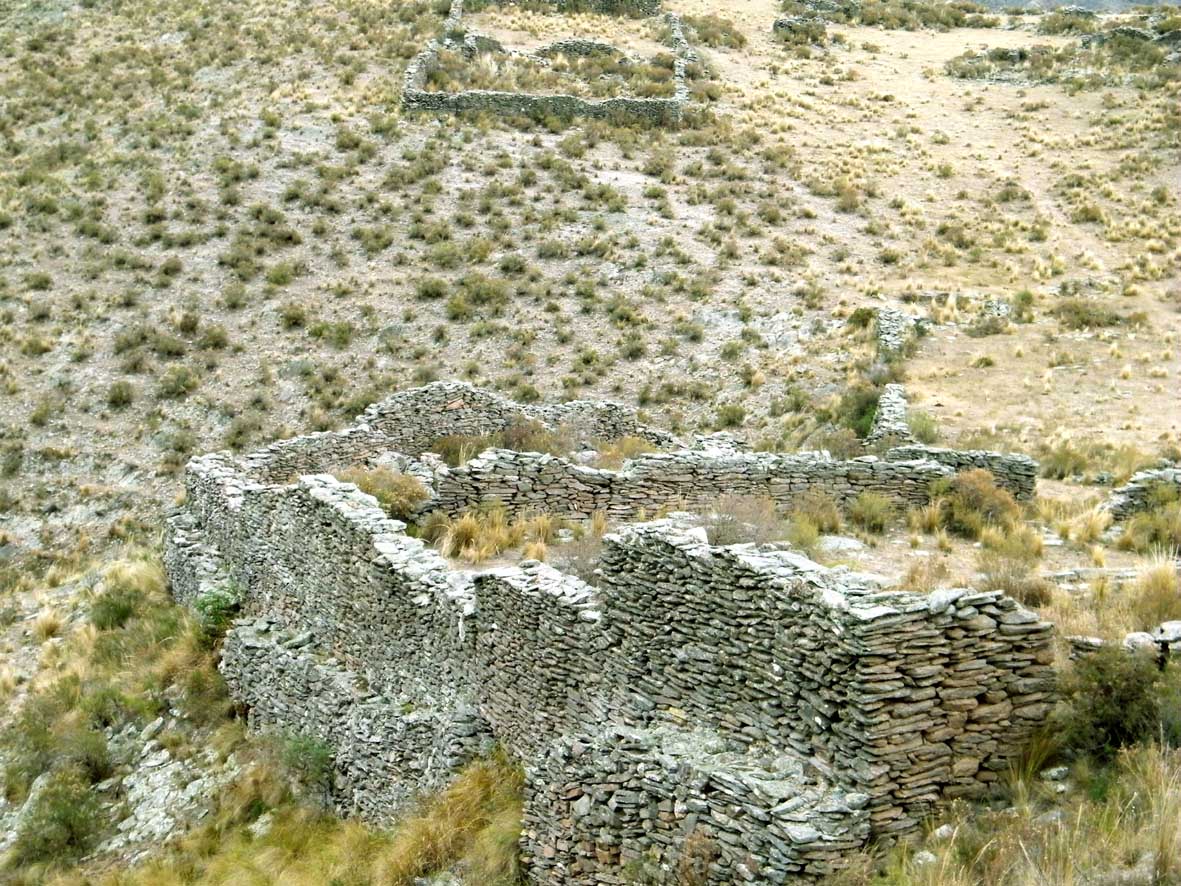 LAS CUEVAS SAGRADAS: Sitio arqueológico La Tunita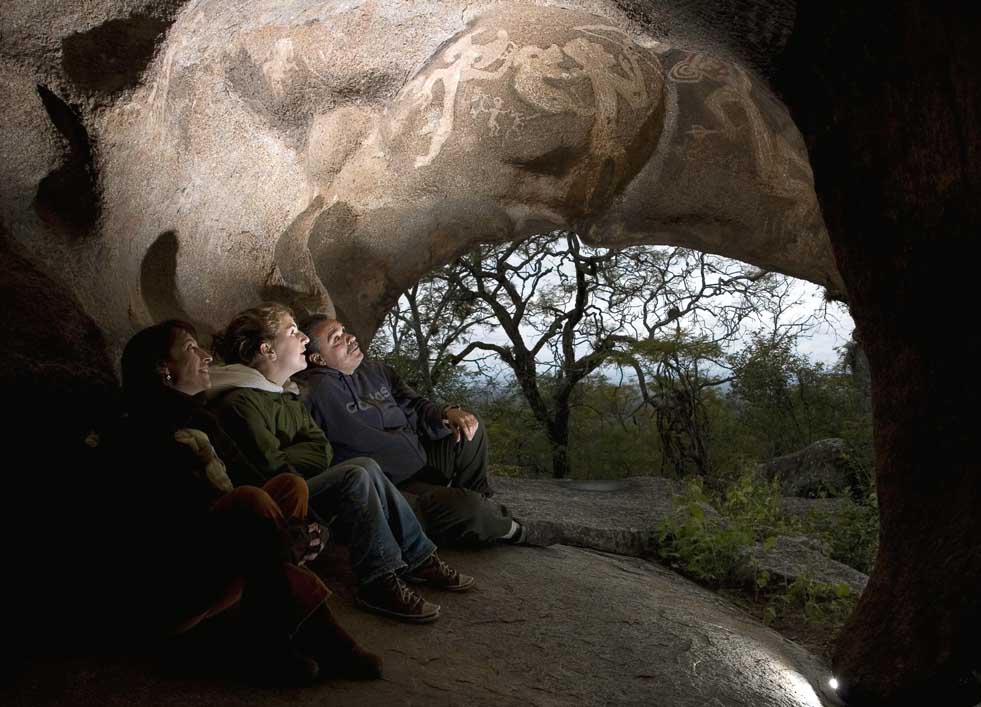 LOS DOS CAÑONES: Las Juntas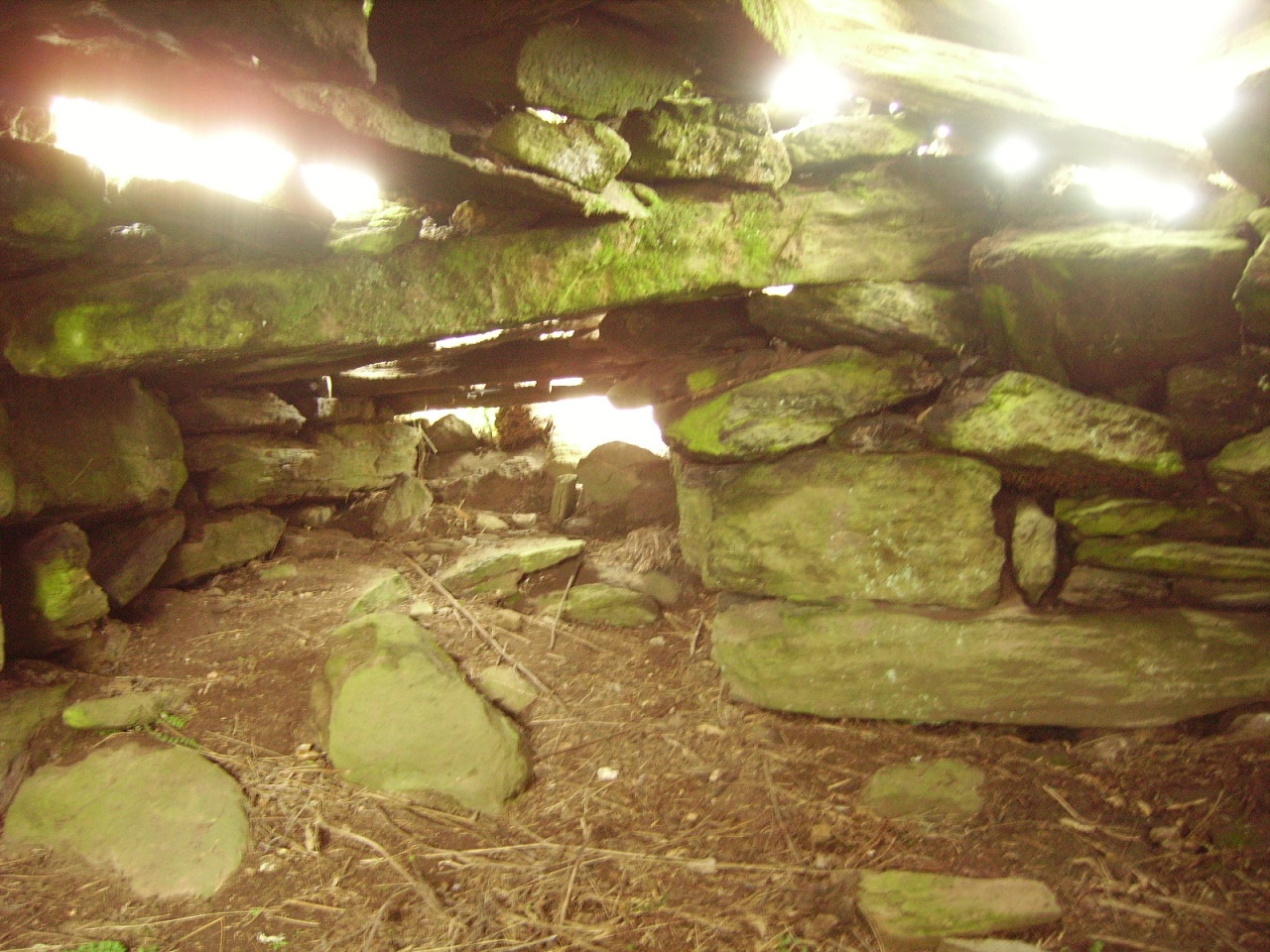 CIUDAD DE CATAMARCA: Museo Adán Quiroga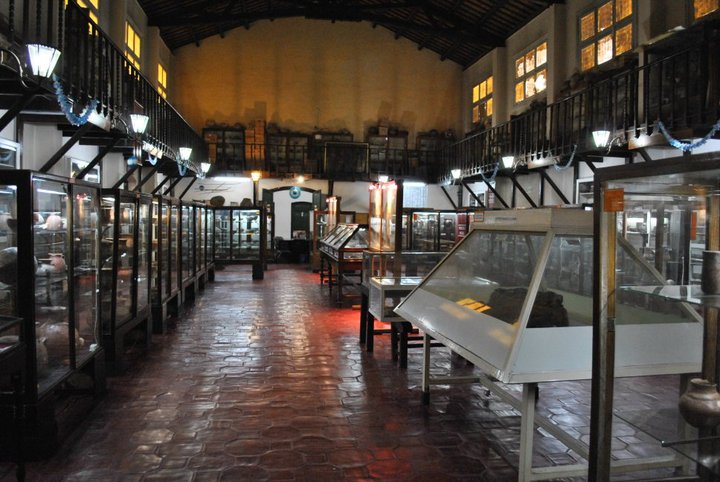 SITIO ARQUEOLÓGICO EL SHINKAL DE QUIMIVIL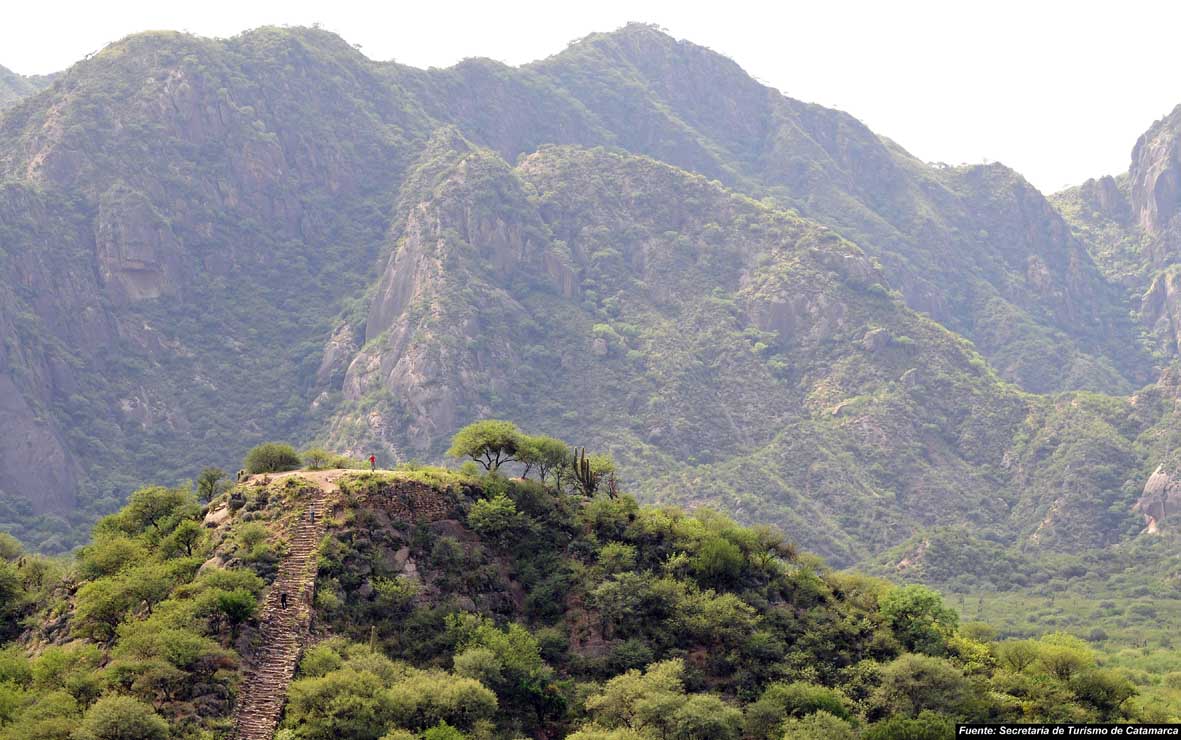 Paquete de 4 días- 3 noches (fines de semana)Paquete de 5 días- 4 noches (días de semana)Paquete de 7 días- 6 noches (una semana)Nombre programaPUCARÁ DE ACONQUIJAUbicación, distancia y tiempos. Epoca del añoCordón del Anconquija, al norte de la ciudad de Catamarca.Recorrido de 350 kmDía completoTodo el año. Preferentemente otoño, invierno y primaveraCaracterísticasCuesta de bosques, selvas de yungas  y  gramíneas.Fortaleza  incaica   amurallada y en estado natural, ubicado en sitio de considerable altura que domina los 360 grados.Vistas espectaculares del macizo del Aconquija, en el que se ubica otro sitio incaico de  altura llamado “La Ciudacita”ItinerarioHotel La Aguada - La Puerta - Los Varela – Singuil - Buena Vista - El Alamito – Aconquija - Hotel La AguadaServicios incluidos Transfer 4X4Arqueólogo guíaAlmuerzoMerienda snackNombre programaLAS CUEVAS SAGRADASUbicación, distancia y tiempos. Epoca del añoCordón del Ancasti, al sudeste de la ciudad de Catamarca.Recorrido  de 250 km.Día completoTodo el año. Preferentemente otoño, invierno y primaveraCaracterísticasCuesta del Portezuelo con impactantes vistas panorámicas, acantilados, estepas y  selva de yungas. Yacimientos arqueológicos ceremoniales de La Tunita y La Candelaria de incalculable valor, con  pinturas rupestres en cuevas de piedra, pertenecientes a la Cultura AguadaItinerarioHotel La Aguada - Cuesta del Portezuelo - El Taco – Ancasti – Anquincila - Hotel La AguadaServicios incluidos Transfer 4X4Arqueólogo guíaAlmuerzoMerienda snackNombre programaLOS DOS CAÑONESUbicación, distancia y tiempos. Epoca del añoCordón del Ambato Norte, al noroeste de la Ciudad de CatamarcaRecorrido de 250 kmDía completoTodo el añoCaracterísticasMontañas verdes de hasta 2.000 msnm, especialmente en verano, debido a las intensas precipitaciones estivales.Montañas y cuestas, paisajes con vistas panorámicas, villas veraniegas, ríos de altura que atraviesan el camino   principal  Asentamientos indígenas habitacionales y productivos con  larguísimas pircas y terrazas de cultivos Overlanding a un sitio arqueológico de alturaItinerarioHotel La Aguada – Rodeo - Las Juntas - La Silleta - Piedras Blancas – Chamorro - Los Varela - La Puerta - Las Pirquitas - Hotel La AguadaServicios incluidos Transfer 4X4Arqueólogo guíaAlmuerzoMerienda snackNombre programaCIRCUITO CULTURAL CIUDAD DE  CATAMARCAUbicación, distancia y tiempos. Epoca del añoCiudad San Fernando del Valle de Catamarca, capital de la Provincia de CatamarcaDía completoTodo el añoCaracterísticasRecorrida por los lugares culturales más importantes de la ciudad y alrededoresItinerarioHotel La Aguada – Pueblo Perdido de la Quebrada (sitio habitacional Cultura Aguada) - Fabrica de Alfombras - Iglesia de Choya - Gruta Virgen del Valle - Catedral Basílica - Museo Arqueológico Adán Quiroga -  Hotel La AguadaServicios incluidos Transfer GuíaAlmuerzoEntradas al museoNombre programaSHINKAL DE QUIMIVILUbicación, distancia y tiempos. Epoca del añoCiudad de Londres, al oeste de la Ciudad de CatamarcaRecorrido de 600 kmDía completoTodo el año. Preferentemente otoño, invierno y primaveraCaracterísticasLugar  donde la ciudad Catamarca fue fundada por 1° vez , de las 7 veces que llevó su fundación definitiva a raíz de  las agresiones permanentes de los indígenas de la zonaUbicada en la famosa Ruta 40Sitio arqueológico que  fue  la capital de un distrito incaico que incluía varias provincias del noroeste argentino. Importante ciudad administrativa incaica Recorrida por la ciudad de Belén. Talleres artesanalesItinerarioHotel La Aguada – Chumbicha - Aimogasta  - Londres – Belén - Hotel La AguadaServicios incluidos TransferGuia en centro de interpretaciónAlmuerzoMerienda snackVisita a un taller artesanal de técnicas originariasDía 1:GCheck in.AlmuerzoCharla a cargo de arqueólogo con material de video. Introducción a la historia de los 3000 años de arqueología del noroeste argentino. Recorrido por el Sitio arqueológico de La AguaditaCena en HLADía 2:  Desayuno HLAPrograma Pucará de Aconquija Cena HLADía 3:Desayuno HLAPrograma Las Cuevas Sagradas de La Aguada Cena HLADía 4:Desayuno HLAMañana descansoAlmuerzo HLACheck out.Día 1:Check in.AlmuerzoCharla a cargo de arqueólogo con material de video .Introducción a la historia de los 3000 años de arqueología del noroeste argentino. Recorrido por el Sitio arqueológico de La AguaditaCena en HLADía 1:Check in.AlmuerzoCharla a cargo de arqueólogo con material de video .Introducción a la historia de los 3000 años de arqueología del noroeste argentino. Recorrido por el Sitio arqueológico de La AguaditaCena en HLADía 2:  Desayuno HLAPrograma Las Cuevas Sagradas Cena HLADía 2:  Desayuno HLAPrograma Las Cuevas Sagradas Cena HLADía 3:Desayuno HLADía libreCena HLADía 4:Desayuno HLAPrograma Pucará de AconquijaCena HLA Día 4:Desayuno HLAPrograma Pucará de AconquijaCena HLA Día 5:Desayuno HLAMañana descansoAlmuerzo HLACheck out.Día 1:Check in.AlmuerzoCharla a cargo de arqueólogo con material de video .Introducción a la historia de los 3000 años de arqueología del noroeste argentino. Recorrido por el Sitio arqueológico de La AguaditaCena en HLADía 1:Check in.AlmuerzoCharla a cargo de arqueólogo con material de video .Introducción a la historia de los 3000 años de arqueología del noroeste argentino. Recorrido por el Sitio arqueológico de La AguaditaCena en HLADía 2:  Desayuno HLAPrograma Las Cuevas Sagradas Cena HLADía 2:  Desayuno HLAPrograma Las Cuevas Sagradas Cena HLADía 3:Desayuno HLAPrograma Los Dos Cañones Cena HLADía 3:Desayuno HLAPrograma Los Dos Cañones Cena HLADía 4:Desayuno HLAPrograma Pucará de AconquijaCena HLA Día 5:Desayuno HLACircuito Cultural Ciudad de Catamarca alrededoresAlmuerzo Hotel Amerian o Casino Circuito Cultural Ciudad de Catamarca centroCena HLADía 5:Desayuno HLACircuito Cultural Ciudad de Catamarca alrededoresAlmuerzo Hotel Amerian o Casino Circuito Cultural Ciudad de Catamarca centroCena HLADía 6:Desayuno HLAPrograma Shinkal de QuimivilCena HLADía 6:Desayuno HLAPrograma Shinkal de QuimivilCena HLADía 7:Desayuno HLAMañana descansoAlmuerzo HLACheck out.